О признании утратившими силу решений Совета депутатов городского поселения Приобье В целях приведения нормативно-правовой базы администрации городского поселения Приобье в соответствие с действующим законодательством, руководствуясь Уставом городского поселения Приобье,  экспертным заключением  от 08.12.2023 года № 01.03-М-801 Управления государственной регистрации нормативных правовых актов Аппарата Губернатора, Правительства ХМАО-Югры, Совет депутатов городского поселения Приобье РЕШИЛ:1. Признать утратившими силу решения Совета депутатов городского поселения Приобье:-  от 23.07.2008 года № 38 «Об утверждении Положения «Об организации деятельности розничных рынков на территории городского поселения Приобье»»;- от 05.03.2015 № 9 «О внесении изменений в решение Совета депутатов городского поселения Приобье от 23.07.2008 № 38 «Об организации деятельности розничных рынков на территории городского поселения Приобье»»;- от 30.03.2022 № 13 «О внесении изменений в решение Совета депутатов городского поселения Приобье от 23.07.2008 № 38»;- от 18.11.2022 № 61 «О внесении изменений в решение Совета депутатов городского поселения Приобье от 23.07.2008 № 38».2. Настоящее решение опубликовать в официальном сетевом издании «Официальный сайт Октябрьского района», а также разместить на официальном сайте муниципального образования городское поселение Приобье в информационно-телекоммуникационной сети «Интернет».         3. Настоящее решение вступает в силу со дня его опубликования.         4. Контроль за исполнением настоящего решения возложить на заместителя главы администрации по социальным и жилищным вопросам.Председатель Совета депутатов		             Глава городского поселения Приобьегородского поселения Приобье                  ____________ Н.В. Кочук				 _____________ Е.Ю. Ермаков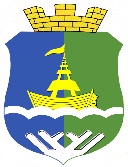 Муниципальное образование городское поселение ПриобьеМуниципальное образование городское поселение ПриобьеМуниципальное образование городское поселение ПриобьеМуниципальное образование городское поселение ПриобьеМуниципальное образование городское поселение ПриобьеМуниципальное образование городское поселение ПриобьеМуниципальное образование городское поселение ПриобьеМуниципальное образование городское поселение ПриобьеМуниципальное образование городское поселение ПриобьеМуниципальное образование городское поселение ПриобьеОктябрьского муниципального районаХанты-Мансийского автономного округа-ЮгрыСОВЕТ ДЕПУТАТОВ ПОСЕЛЕНИЯРЕШЕНИЕОктябрьского муниципального районаХанты-Мансийского автономного округа-ЮгрыСОВЕТ ДЕПУТАТОВ ПОСЕЛЕНИЯРЕШЕНИЕОктябрьского муниципального районаХанты-Мансийского автономного округа-ЮгрыСОВЕТ ДЕПУТАТОВ ПОСЕЛЕНИЯРЕШЕНИЕОктябрьского муниципального районаХанты-Мансийского автономного округа-ЮгрыСОВЕТ ДЕПУТАТОВ ПОСЕЛЕНИЯРЕШЕНИЕОктябрьского муниципального районаХанты-Мансийского автономного округа-ЮгрыСОВЕТ ДЕПУТАТОВ ПОСЕЛЕНИЯРЕШЕНИЕОктябрьского муниципального районаХанты-Мансийского автономного округа-ЮгрыСОВЕТ ДЕПУТАТОВ ПОСЕЛЕНИЯРЕШЕНИЕОктябрьского муниципального районаХанты-Мансийского автономного округа-ЮгрыСОВЕТ ДЕПУТАТОВ ПОСЕЛЕНИЯРЕШЕНИЕОктябрьского муниципального районаХанты-Мансийского автономного округа-ЮгрыСОВЕТ ДЕПУТАТОВ ПОСЕЛЕНИЯРЕШЕНИЕОктябрьского муниципального районаХанты-Мансийского автономного округа-ЮгрыСОВЕТ ДЕПУТАТОВ ПОСЕЛЕНИЯРЕШЕНИЕОктябрьского муниципального районаХанты-Мансийского автономного округа-ЮгрыСОВЕТ ДЕПУТАТОВ ПОСЕЛЕНИЯРЕШЕНИЕ«19»декабря2023г.№28п.г.т. Приобьеп.г.т. Приобьеп.г.т. Приобьеп.г.т. Приобьеп.г.т. Приобьеп.г.т. Приобьеп.г.т. Приобьеп.г.т. Приобьеп.г.т. Приобьеп.г.т. Приобье